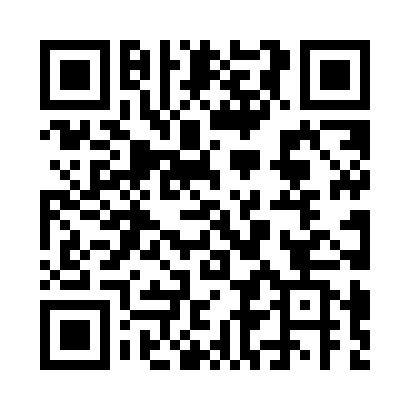 Prayer times for Balkenkamp, GermanyWed 1 May 2024 - Fri 31 May 2024High Latitude Method: Angle Based RulePrayer Calculation Method: Muslim World LeagueAsar Calculation Method: ShafiPrayer times provided by https://www.salahtimes.comDateDayFajrSunriseDhuhrAsrMaghribIsha1Wed3:195:551:235:278:5211:162Thu3:155:531:235:288:5411:203Fri3:115:511:235:288:5611:234Sat3:095:491:235:298:5711:275Sun3:095:471:235:308:5911:296Mon3:085:451:235:309:0111:297Tue3:075:431:235:319:0211:308Wed3:065:421:225:329:0411:319Thu3:065:401:225:329:0611:3110Fri3:055:381:225:339:0711:3211Sat3:045:371:225:339:0911:3312Sun3:045:351:225:349:1111:3313Mon3:035:331:225:359:1211:3414Tue3:025:321:225:359:1411:3515Wed3:025:301:225:369:1511:3616Thu3:015:291:225:379:1711:3617Fri3:015:271:225:379:1811:3718Sat3:005:261:225:389:2011:3819Sun3:005:241:235:389:2111:3820Mon2:595:231:235:399:2311:3921Tue2:595:221:235:409:2411:4022Wed2:585:201:235:409:2611:4023Thu2:585:191:235:419:2711:4124Fri2:575:181:235:419:2811:4125Sat2:575:171:235:429:3011:4226Sun2:565:161:235:429:3111:4327Mon2:565:151:235:439:3211:4328Tue2:565:141:235:439:3411:4429Wed2:555:131:235:449:3511:4530Thu2:555:121:245:449:3611:4531Fri2:555:111:245:459:3711:46